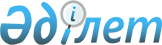 Егіндікөл аудандық мәслихатының 2018 жылғы 13 наурыздағы № 6С22-2 ""Егіндікөл аудандық мәслихатының аппараты" мемлекеттік мекемесінің "Б" корпусы мемлекеттік әкімшілік қызметшілерінің қызметін бағалаудың әдістемесін бекіту туралы" шешімінің күші жойылды деп тану туралыАқмола облысы Егіндікөл аудандық мәслихатының 2021 жылғы 27 сәуірдегі № 7С4-3 шешімі. Ақмола облысының Әділет департаментінде 2021 жылғы 30 сәуірде № 8456 болып тіркелді
      "Құқықтық актілер туралы" Қазақстан Республикасының Заңының 27 бабына сәйкес Егіндікөл аудандық мәслихаты ШЕШІМ ҚАБЫЛДАДЫ:
      1. Егіндікөл аудандық мәслихатының ""Егіндікөл аудандық мәслихатының аппараты" мемлекеттік мекемесінің "Б" корпусы мемлекеттік әкімшілік қызметшілерінің қызметін бағалаудың әдістемесін бекіту туралы" 2018 жылғы 13 наурыздағы № 6С22-2 (Нормативтік құқықтық актілерді мемлекеттік тіркеу тізілімінде № 6488 болып тіркелген) шешімінің күші жойылды деп танылсын.
      2. Осы шешім Ақмола облысының Әділет департаментінде мемлекеттік тіркелген күнінен бастап күшіне енеді және ресми жарияланған күнінен бастап қолданысқа енгізіледі.
					© 2012. Қазақстан Республикасы Әділет министрлігінің «Қазақстан Республикасының Заңнама және құқықтық ақпарат институты» ШЖҚ РМК
				
      Егіндікөл аудандық
мәслихат сессиясының
төрағасы

К.Ошакбаев

      Егіндікөл аудандық
мәслихатының хатшысы

Б.Абилов
